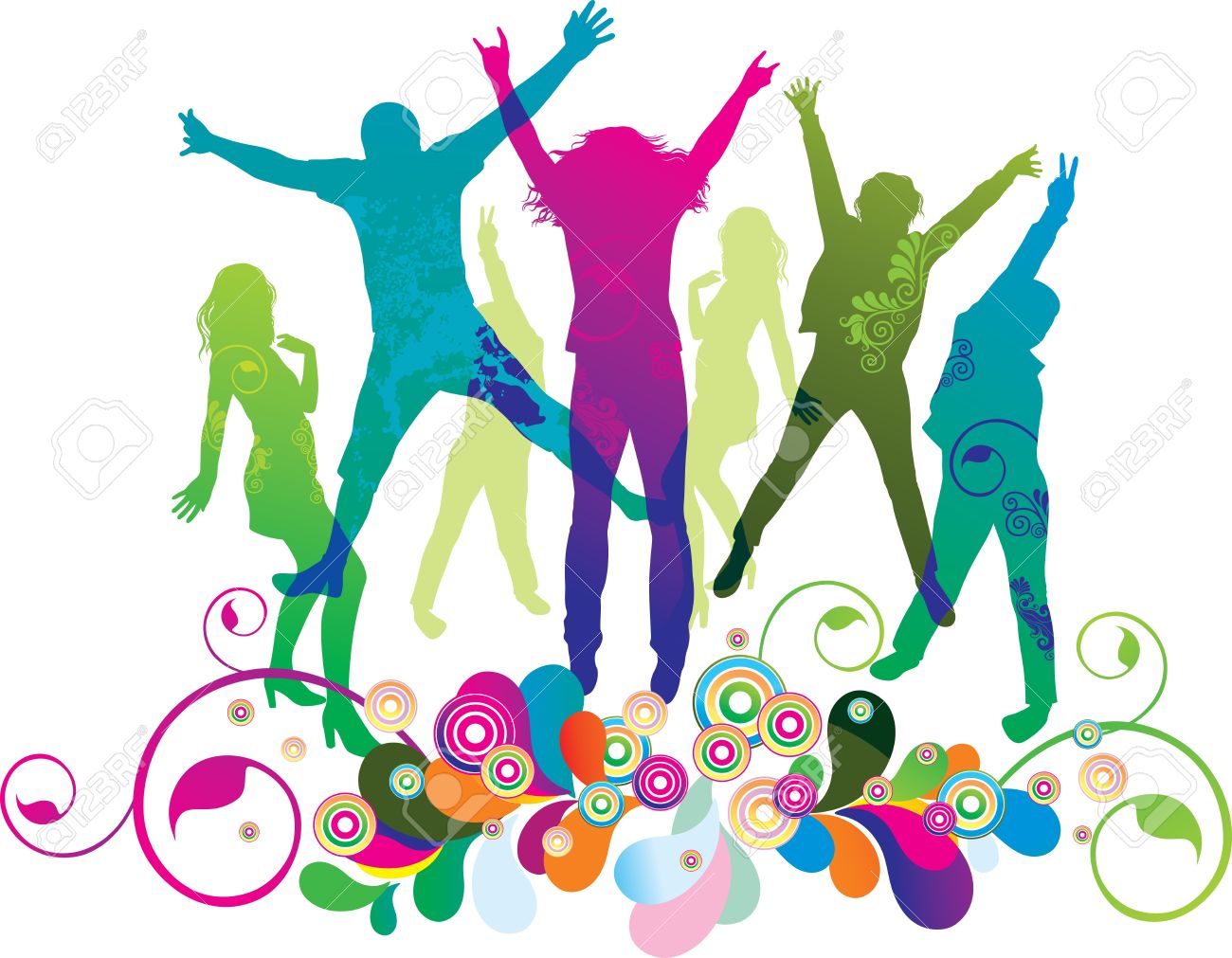 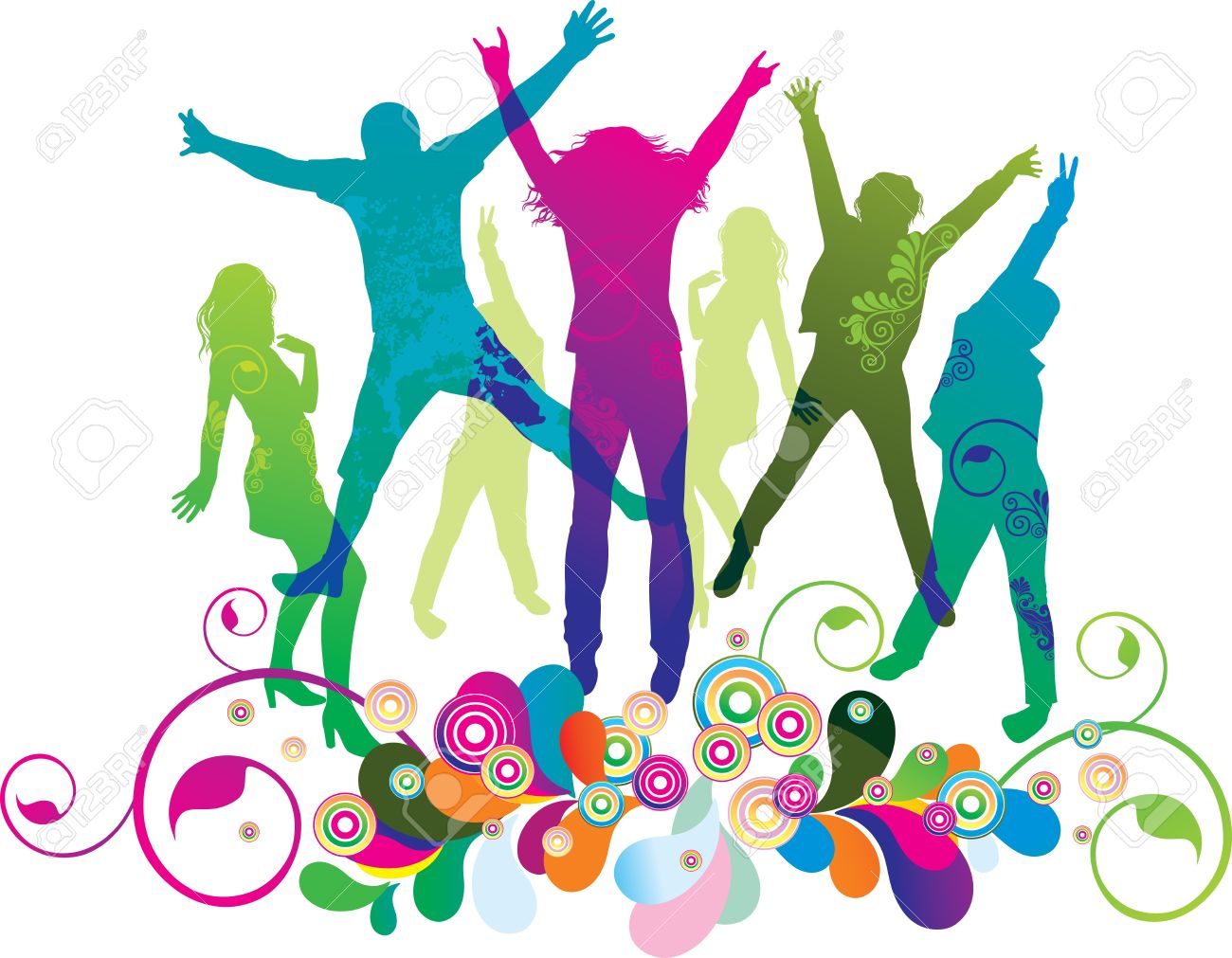 It took Moses time, but eventually he trusted God and believed he could do amazing things. Has God ever done something amazing in your life that you were awe struck? If so write about it? Have you shared it with others?God hasn’t stopped doing amazing things – they may not be a big wall of water to walk through but God is active in your life. You may look at these things as coincidences, but God wants you to see them as God-incidences. Think about today or this past week – was there a moment you felt a God-incident?During today’s wilderness walk, did you put yourself in the shoe of an Israelite escaping from Egypt? How did you feel? Did you trust Moses, or not? Were you frightened and wanted to turn back, even if it meant being a slave again? Either way, write about your experience?When we reached the water and acted out Moses parting the Red Sea – as you stood there watching the waters rise, what would be a word to explain how you felt. Write it on the stone you picked from the creek.  Explain why you wrote that word and how it impacts your spiritual journey? 